NAMA: ____________________________________         KELAS: ___________________PENTAKSIRAN SUMATIF AKHIR TAHUN (PSAT) 2021PENDIDIKAN JASMANI (PJ)TAHUN 6SOALAN OBJEKTIFPilih jawapan yang betul.Apakah kemahiran asas gimnastik yang harus dikuasai oleh ahli gimnas?Kemahiran genggaman bawahKemahiran putaran menegak 360Kemahiran pergerakan ekspresKemahiran hambur, putaran, bergayut, berayun dan pendaratanMurid perlu menggenggam palang dengan __________ ketika melakukan kemahiran bergayut songsang.genggaman atasgenggaman bawahgenggaman sisigenggaman campur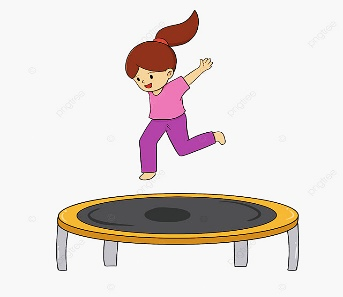 Trampolin digunakan dalam aktiviti gimnastik bertujuan untuk __________.mengawal imbangan badan agar tidak terjatuhmengelakkan risiko kecederaan kepada gimnasmemantulkan diri secara menegak pada aras ketinggian yang sesuaimengawal posisi badan semasa melonjak dan melakukan layangan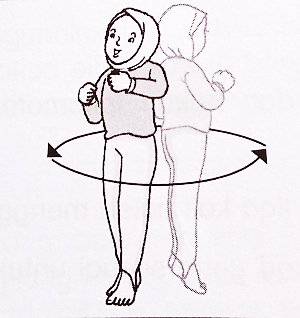 Gambar di atas menunjukkan aksi yang dilakukan dalam kemahiran __________;hambur tanpa papan anjalhambur di atas papan anjalbergayut songsangputaran 360Langkah pergerakan berirama Waltz merupakan langkah pergerakan ke arah _________.belakangkirihadapankananPemain perlu mengenal pasti __________ yang sesuai sebelum menghantar bola dalam permainan hantar jaya. masaruanglokasipengadangKemahiran mengadang hantaran bola pihak lawan dilakukan untuk __________.menjaringkan bola dalam gelanggang lawanmematikan bola dalam gelanggang pasukan lawantidak memberikan peluang pihak lawan membalas pukulanmendapatkan mata bagi pasukan masing-masingAntara permainan yang berikut, manakah memerlukan tindakan melepasi pemain pihak lawan dan menyentuh bola pada garisan sentuh?Jaringan lobSentuh junamTangkas tangkisPintar kelecekPermainan pantas pintas memerlukan aksi murid __________ bola dengan pantas dan menghantar kepada rakan sepasukan.memintasmenjaringmenahanmengelecekPermainan libat juga dikenali sebagai __________.kejar-kejarmain kepongketuk padangaktiviti pandu arahMurid perlu __________ dengan menolak badan ke atas dan ekstensi tangan ketika melepasi palang dalam melakukan teknik lompat tinggi gaya Fosbury Flop.lari landaslayanganmelonjakmendaratMurid harus meningkatkan ketinggian badan semasa melepaskan objek dengan __________ kedua-dua kaki dalam kemahiran ansur maju membaling objek sfera.melangkahkanmembukamenjengketkanmengangkatLari beritma melepasi halangan memerlukan  murid __________ pantas dengan kelajuan terkawal sambil melepasi halangan yang sekata jarak dan ketinggiannya.berjalanberlarimerentasbergerakApakah alat yang digunakan untuk mengukur kelenturan seseorang individu?GoniometerJam randikOksimeter nadiMonitor kadar nadiBagaimanakah cara untuk memastikan tiada pemain yang dapat “hidup” semula dalam permainan hidup mati?Menghalang pemain yang “mati” untuk bermain permainan iniMendepangkan kedua-dua belah tangan semasa mengejar pemainBerdiri setempat sambil mengangkat kedua-dua belah tanganMemastikan pemain lain tidak mencuit rakan mereka yang “mati” untuk “hidup” semula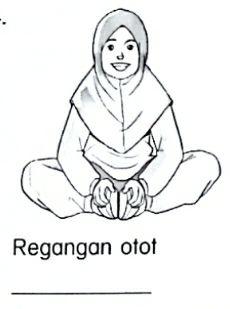 Gambar di atas menunjukkan regangan _________.otot aduktorotot abduktorotot pektoralis majorotot sternokleidomastoid Berdasarkan aktiviti di bawah, yang manakah dapat meningkatkan kekuatan otot dalam latihan litar?Tekan tubiJangkauan melunjurRingkuk tubi separaBergayut ulang-alik Prinsip F.I.T.T digunakan dalam meningkatkan kecergasan diri. Berikut merupakan maksud F.I.T.T kecuali __________.frekuensi senamanmasa senamanintensiti senamanjadual senamanApakah faktor penyakit hipokinetik?Gaya hidup sihatGaya hidup tidak sihatMengamalkan pemakanan sihatPemeriksaan kesihatan secara berkalaApakah yang dimaksudkan dengan SEGAK?Skor Kecergasan Fizikal KebangsaanSaiz Kecergasan Fizikal KebangsaanStandard Kecergasan Fizikal KebangsaanSistem Kecergasan Fizikal KebangsaanSOALAN SUBJEKTIFJawab semua soalan pada ruangan yang disediakan.Namakan arah pergerakan dalam pergerakan berirama.                                       (4 markah)Isi tempat kosong dengan jawapan yang betul.                                                     (6 markah)Murid perlu berlari pantas dengan kelajuan __________ untuk mendapatkan daya lonjakan yang lebih tinggi dan jauh sewaktu melakukan hambur.Persembahan rangkaian pergerakan menggabungkan beberapa kemahiran asas __________.Terdapat pergerakan __________ dan bukan lokomotor dalam tarian Sewang.Pasukan penyerang dalam permainan hantar tiga kali boleh menggunakan taktik memberi __________ tangan atau kod yang sesuai untuk mengelirukan pengadang.Pemain perlu mengelakkan __________ raket ke belakang dalam permainan rali voli.Pemain melakukan kemahiran menanduk dan __________ dalam permainan bola kaki. Nyatakan cara-cara untuk mengurangkan risiko penyakit hipokinetik.Wong berumur 12 tahun. Kadar Nadi Rehat Wong ialah 73 denyutan seminit. Intensiti latihan yang hendak dilakukan oleh Wong ialah 60%.Kira Kadar Nadi Latihan Wong.Anda boleh gunakan kaedah Kervonen di bawah untuk mengira Kadar Nadi Latihan Wong.KNL = (KNM – KNL) × Intensiti + KNRKNL = Kadar Nadi LatihanKNM = Kadar Nadi MaksimumKNR – Kadar Nadi RehatKadar Nadi Maksimum (KNM)  = 220 – umur                                                  =                                         KNM = Kadar Nadi Latihan = KNM × Intensiti + KNR                                =                                =                                =(4 markah)KERTAS SOALAN TAMAT